Παράδειγμα Αποδεκτού Αρχείου Παράδοσης ΕργασίαςΓραμματοσειρά Times New Roman 12pt.Το κείμενο σε πλήρη στοίχιση.Απαντούμε τις ασκήσεις με τη σειρά.Επιτρέπονται λύσεις που έχουν ενσωματωθεί ως φωτογραφίες από χειρόγραφο σε καλή ανάλυση ώστε να είναι ευδιάκριτα.Πρέπει να αναγράφονται τα στοιχεία του φοιτητή.ΟΛΕΣ ΟΙ ΑΠΑΝΤΗΣΕΙΣ ΥΠΟΒΑΛΛΟΝΤΑΙ ΗΛΕΚΤΡΟΝΙΚΑ ΣΕ ΕΝΑ ΑΡΧΕΙΟ .PDF ΚΑΙ ΜΟΝΟ ΣΤΟ ΣΥΣΤΗΜΑ COURSE.CS.IHU.GR(Το παράδειγμα που ακολουθεί είναι τυχαίο)------------------------------------- εδώ ξεκινά το έγγραφο -----------------------------------------------Τμήμα ΠληροφορικήςΜάθημα: Οργάνωση ΥπολογιστώνΟνοματεπώνυμο: Γιώργος ΠαπαδόπουλοςΑΕΜ: 6789Εξάμηνο: 2οΑΠΑΝΤΗΣΕΙΣ 1ης Σειράς ΑσκήσεωνΆσκηση 1O κώδικας είναι: (τον κώδικα των βάζουμε σε κείμενο TEXT, OXI με εικόνα)*-----------------------------------------------------------* Title      : My First Program* Written by : D.Karampatzakis* Date       : 17/10/2020* Description: Test program*-----------------------------------------------------------*--- Define Data Section      ORG $400400Α     DS.B 1*--- Define Code SectionSTART ORG $400410      MOVE.B #$41,C      MOVE.B C,D0      MOVE.W X,D1      MOVE.L Y,D2      MOVE.B D0,D3      END START*--- End programΗ τελική εικόνα των καταχωρητών: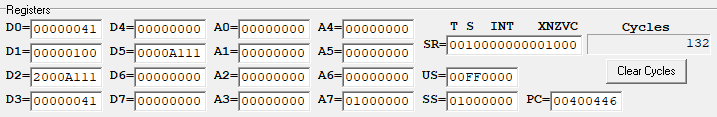 Η τελική εικόνα της μνήμης: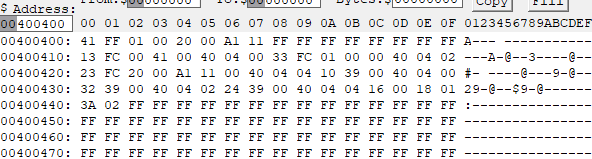 και της στοίβας (stack):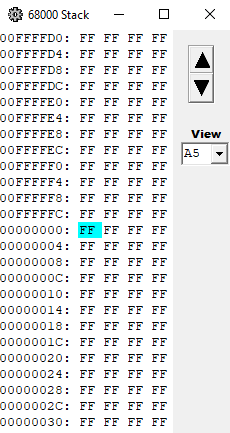 ΧΡΗΣΙΜΕΣ ΠΛΗΡΟΦΟΡΙΕΣLab Simulator easy68kΟ σύνδεσμος είναι διαθέσιμος στο moodle.Πως μπορούμε στα windows10 εύκολα να κάνουμε Snip (εικόνα από την οθόνη):Στο πληκτρολόγιο κάνουμε τον συνδυασμό:(Κουμπί Start των Windows) + SHIFT + SΑνοίγει το λογισμικό, κάνουμε Snip την περιοχή που μας ενδιαφέρει και η εικόνα αποθηκεύεται στο Clipboard όπου με Ctrl + V το αντιγράφουμε στο κείμενο Word.